Срочная информация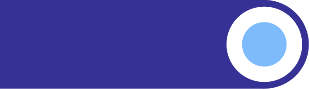 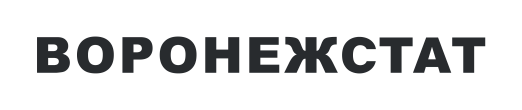 26 апреля 2024ПРОИЗВОДСТВО ВАЖНЕЙШИХ 
ВИДОВ ПРОДУКЦИИ * Данные не публикуются в целях обеспечения конфиденциальности первичных статистических данных, полученных от организаций, в соответствии с Федеральным законом от 29.11.2007 № 282-ФЗ «Об официальном статистическом учете и системе государственной статистики в Российской Федерации» (ст. 4, п. 5; ст. 9, п. 1).Март 2024 г.В % кВ % кЯнварь  март 
2024 г., 
млн рублейЯнварь  март 
2024 г., в % к январю  марту 2023 г.Март 2024 г.марту 
2023 г.февралю
2024 г.Январь  март 
2024 г., 
млн рублейЯнварь  март 
2024 г., в % к январю  марту 2023 г.Продукты пищевыесвинина, кроме субпродуктов, тонн12497,580,199,034894,480,2говядина, кроме субпродуктов, тонн1632,668,770,16346,475,7мясо и субпродукты пищевые домашней птицы, тонн…*99,4107,3…94,2изделия колбасные, включая изделия колбасные для детского питания, тонн1135,179,797,23337,4105,1полуфабрикаты мясные, мясосодержащие, охлажденные, замороженные, тонн7800,3119,598,922627,3117,5консервы мясные (мясосодержащие), включая консервы для детского питания, тыс. усл. банок4281,974,9в 2,1р.8923,7122,5рыба переработанная и консервированная, ракообразные и моллюски, тонн1122,995,8100,73220,7103,2картофель, переработанный и консервированный, тонн525,6124,8106,41488,7131,3овощи (кроме картофеля)
 и грибы, консервированные 
без уксуса или уксусной кислоты, прочие (кроме готовых), тыс. усл. банок1118,790,498,83063,3101,2овощи (кроме картофеля), фрукты, переработанные 
или консервированные с уксусом или уксусной кислотой, тыс. усл. банок1224,0131,092,53546,5146,6джемы, фруктовые желе, пюре и пасты фруктовые или ореховые, тыс. усл. банок1678,795,2112,44321,396,0масла растительные и их фракции нерафинированные, тонн117879,3110,9109,6334642,4109,5майонезы, тонн…104,883,9…126,4маргарин, тонн13008,2119,2107,134596,7127,2спреды растительно-сливочные, растительно-жировые, тонн…93,299,0…91,3масло сливочное, тонн2185,2101,5119,16103,598,8молоко жидкое обработанное, включая молоко для детского питания, тонн17669,5117,9104,651797,0118,6сыры, тонн 5044,6102,7106,614824,1109,5творог, тонн1574,7112,6106,54512,0114,4продукты кисломолочные (кроме творога и продуктов 
из творога), тонн3769,8105,9108,610325,496,5мука из зерновых культур, овощных и других растительных культур; смеси 
из них, тонн21712,9108,3115,053842,2102,8крупа, тонн1402,449,680,24510,689,4хлеб и хлебобулочные изделия, включая полуфабрикаты, тонн9528,494,3109,327021,699,8шоколад и кондитерские сахаристые изделия, тонн10790,2122,4116,231587,296,9изделия мучные кондитерские, торты и пирожные недлительного хранения, тонн617,477,6114,01738,374,1печенье и пряники имбирные 
и аналогичные изделия; печенье сладкое; вафли и вафельные облатки; торты и пирожные длительного хранения, тонн20244,8139,5109,555466,9117,0сахар белый свекловичный
в твердом состоянии без вкусоароматических или красящих добавок, тонн……………изделия макаронные 
и аналогичные мучные изделия, тонн297,891,491,6952,299,7корма готовые
для сельскохозяйственных животных, тыс.тонн194,998,7106,4566,098,7Напиткипиво, кроме отходов пивоварения, тыс. дкл1240,8132,398,03520,0126,2воды минеральные природные упакованные, воды питьевые упакованные, не содержащие сахара, подсластителей, ароматизаторов и других пищевых веществ, тыс. полулитров8716,194,9100,324178,299,9напитки безалкогольные прочие, тыс. дкл117,945,8в 2,2 р.234,545,0Одеждаизделия трикотажные 
или вязаные, тыс. штук110,391,493,3314,4101,7изделия чулочно-носочные трикотажные или вязаные, 
тыс. пар…47,672,4…69,7спецодежда, тыс. штук559,581,5127,41409,187,9пальто, полупальто 
из текстильных материалов, кроме трикотажных или вязаных, тыс. штук…86,8102,5…93,2платья женские 
или для девочек из текстильных материалов, кроме трикотажных или вязаных,
тыс. штук21,3в 3,1 р.98,568,9в 2,4 р.Кожа и изделия из кожичемоданы, сумки дамские
 и аналогичные изделия,
тыс. штук 18,2100,487,653,0104,3обувь, тыс. пар1,799,7116,84,699,9Древесина и изделия
из пробки, кроме мебели, изделия из соломки 
и материалов для плетениялесоматериалы, продольно распиленные или расколотые, разделенные на слои 
или лущеные, толщиной более 6 мм; деревянные железнодорожные
или трамвайные шпалы, непропитанные, тыс. куб. м2,6103,095,56,9113,8Вещества химические и продукты химическиеаммиак, тыс. тонн…99,9106,4…104,7удобрения минеральные 
или химические…115,6110,5…106,8каучуки синтетические
 в первичных формах, тонн…106,492,5…112,6материалы лакокрасочные 
и аналогичные для нанесения покрытий, полиграфические краски и мастики, тонн9127,8118,8144,921156,0113,4Изделия резиновые 
и пластмассовыешины, покрышки и камеры резиновые новые, тыс. штук…139,3103,4…144,1блоки оконные пластмассовые, тыс. кв. м14,873,063,054,0103,6Продукты минеральные неметаллические прочиестеклопакеты, тыс. кв. м…57,8101,8…72,1плитки керамические глазурованные для внутренней облицовки стен, тыс. кв. м…98,3136,3…97,4плитки керамические 
для полов, тыс. кв. м…99,9131,4…93,3кирпич строительный (включая камни) из цемента, бетона 
или искусственного камня, млн усл. кирпичей…127,5117,1…125,0цементы общестроительные, тыс. тонн…110,1118,1…100,3блоки и прочие изделия сборные строительные 
для зданий и сооружений 
из цемента, бетона или искусственного камня, тыс. куб. м48,395,0113,0125,193,6Изделия металлические готовые, кроме машин 
и оборудованиякотлы водогрейные центрального отопления, тыс. кВт32,9103,297,091,5109,4Оборудование компьютерное, электронное 
и оптическоеприборы полупроводниковые 
и их части, тыс. штук…112,497,5…136,4схемы интегральные электронные, тыс. штук263,3181,8107,2768,3182,0аппаратура коммуникационная, аппаратура радио- или телевизионная передающая; телевизионные камеры, млн рублей4057,5133,6117,011703,9167,7Оборудование электрическоеэлектродвигатели мощностью не более 37,5 Вт; электродвигатели постоянного тока прочие; генераторы постоянного тока, штук…84,1108,1…100,5электродвигатели переменного тока многофазные мощностью от 750 Вт до 75 кВт, штук…в 2,5 р.в 9,3 р.…117,6кабели волоконно-оптические, км…133,070,1…161,6Машины и оборудование,не включенные в другие группировкипогрузчики сельскохозяйственные прочие, кроме универсальных и навесных, штук…105,4111,4…85,2станки металлорежущие, штук80103,9108,1208102,0прицепы и полуприцепы, технически допустимая максимальная масса которых свыше 10 т, штук…х97,0…в 2,9 р.теплообменники и машины 
для сжижения воздуха или прочих газов, млн рублей2230,8в 2,5 р.в 2,9 р.4047,1в 2,0 р.Мебельмебель для сидения, преимущественно с деревянным каркасом – всего, штук…197,1в 2,8 р.…126,7столы кухонные, для столовой 
и гостиной, штук63365,1124,9137662,6Электро- и теплоэнергияэлектроэнергия, млн кВт. ч2939,195,7112,48535,499,0пар и горячая вода,  тыс. Гкал1989,9104,790,66837,0106,6